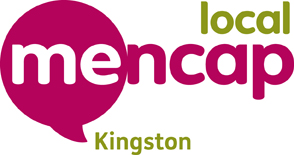 Online volunteer application form for Kingston MencapSection A    Your detailsMr/Mrs/Miss/Other  Surname  Forenames Date of birth (U18 need to complete a parental consent form)Address  Telephone No:  Mobile No Email address Your hobbies/skills/interests Work phone number     Email Is there any medical complaint we should know about? Yes   No If YES, please give details  Please give details of any regular medicines taken Emergency Contact Name  Tel no (Please complete in case of illness/accident whilst at a club or on a day outing)How did you hear about Kingston Mencap? Are you interested in volunteering at a particular club or project? Have you done any voluntary work before? Yes   No If YES, please tell us what you have doneHave you any experience working with people with a learning disability? Yes   No If YES, please tell us about it What would you like to gain from your volunteering experience? Have you ever completed First Aid Training?If YES, please tell us about it Have you completed Food Hygiene training?If YES, please tell us the date Would you be willing to take part in training? Yes   No NB Midas training is compulsory for driversSection B    Your references
Please give details of two people (no relation) who can provide a character reference for you. Kingston Mencap will write in confidence to your referees and may follow up with a phone call. These people must have known you for at least 3 years.Referee 1NameAddressTel No: Email Referee 2NameAddressTel No: Email  All volunteers need to comply with our Safeguarding Protection Policy and will be required to complete a Disclosure & Barring Service (DBS) check.Are you agreeable to this? Yes / No DECLARATION
I declare that to the best of my knowledge and belief all particulars I have given are complete and true. I understand that any false declaration or misleading statement or any significant omission may disqualify me from volunteering. I understand that any offer is subject to satisfactory references and a probationary period and subject to a criminal records check.

Signed:	Date: 
NB Please use an extra sheet of paper where space is limited